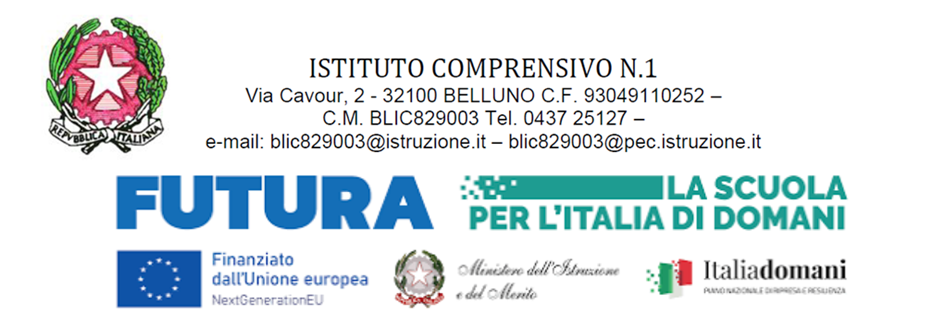 COM n.Belluno 23 marzo 20234Ai docenti e al personale amministrativo Dell’IC1BELLUNOOggetto: Avvio percorso n.3 dei corsi di FORMAZIONE DEL PERSONALE INTERNO dal titolo “T.I.C., ovvero le Tecnologie dell’Informazione e della Comunicazione al servizio di una didattica digitale, integrata, diversificata, ed inclusiva per il personale docente e ATA dell'I.C. 1 Belluno “S. Ricci”.” ID del percorso 248258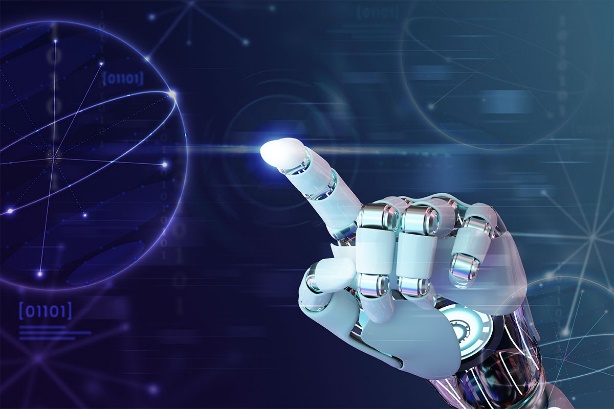 Destinatari: Docenti, Personale ATAN° posti: 10Livello di ingresso: A1 Novizio/base/ Conosce e ne fa un uso di baseLuogo di svolgimento: Istituto Comprensivo 1 Belluno, Via Cavour N°2 Belluno, SSPG “Sebastiano Ricci”.Durata: 20 ore per un totale di 5 incontri► Giovedì 4 aprile (h 15:00 – h 19:00) ► Martedì 9 aprile (h 15:00 – h 19:00) ► Martedì 16 aprile (h 15:00 – h 19:00) ► Martedì 23 aprile (h 15:00 – h 19:00) ► Martedì 30 aprile (h 15:00 – h 19:00) Il percorso si considera completato una volta seguito il 70% del monte ore e i certificati saranno scaricabili dalla propria area personale di SCUOLAFUTURA.Macroargomento: transazione digitaleArea DigCompEdu 1. Coinvolgimento e valorizzazione professionale2. Risorse digitaliDescrizione: Obiettivo del corso è quello di formare nell’ambito delle T.I.C. e di far acquisire dimestichezza nell’utilizzo di programmi, software in cloud, piattaforme virtuali, e applicativi dedicati alla didattica multimediale. Nell’ottica della transizione al digitale della scuola, il corso, che è rivolto ai docenti di tutti gli ordini scolastici ed al personale ATA, ha lo scopo di rendere concreta e familiare questo tipo di didattica privilegiando la creazione di elaborati e prodotti multimediali ed interattivi, anche con interfaccia ludica, da utilizzare sia come mezzo per diversificare le metodologie di insegnamento, sia come supporto per incentivare l’assimilazione dei contenuti educativi trasmessi, sia come strumento per valutare il livello di apprendimento raggiunto, sia come ausilio all’integrazione e all’inclusione.Il corso si articola in cinque moduli da quattro ore ciascuno.Saranno presentati con modalità teorica e laboratoriale alcuni esempi pratici di utilizzo di programmi, software in cloud, piattaforme virtuali, e applicativi come Canva, ThingLink, Book Creator, Miro, Pixton, Google Sites e/o altri prodotti multimediali di Google…  al fine di organizzare lezioni, esercitazioni, prove, e quant’altro possa essere volto a trasmettere contenuti didattici in forma digitale in maniera sempre più efficace ed efficiente. Si lavorerà sull’acquisizione delle dinamiche di funzionamento dei vari software e app e sulla creazione di diverse tipologie di elaborati multimediali.PROGRAMMAFunzionamento del software in cloud CANVA e acquisizione dei principali modelli digitali che questa piattaforma offre.Funzionamento dell’applicativo PIXTON volto alla creazione di avatar e storyboard di fumetti volti alla didattica attraverso storytelling e abbinato al funzionamento dell’applicativo BOOK CREATOR volto alla creazione di libri digitali o ebook consultabili online. Funzionamento del software THINGLINK che permette di apporre dei “tag” sulle immagini rendendole interattive abbinato al funzionamento di GENIALLY, piattaforma virtuale per la creazione di contenuti interattivi, e di MIRO, una piattaforma virtuale innovativa che permette di creare mappe mentali e concettuali. Funzionamento di GOOGLE SITES applicativo utile alla creazione di siti web e di altre piattaforme e applicativi di Google.  Relatore: Prof.ssa Milena SpadaroLe iscrizioni ai corsi di formazione potranno essere effettuate dal 23.03.24 al 02.04.24, mediante credenziali del Sistema Pubblico di Identità Digitale (SPID) o Carta di Identità Elettronica (CIE) al seguente link: https://scuolafutura.pubblica.istruzione.it/ Una volta loggati, per candidarsi inserire il seguente ID del percorso 248258Per chi riscontrasse delle difficoltà d’accesso è possibile inviare mail all’Animatore Digitale dell'IC 1 Belluno al seguente indirizzo animatore.digitale23.24@ic1belluno.edu.it indicando il percorso e il proprio codice fiscale. Si fa presente che, nel caso di più candidati rispetto alla disponibilità di posti, si accetteranno le candidature in base al momento di richiesta di iscrizione.